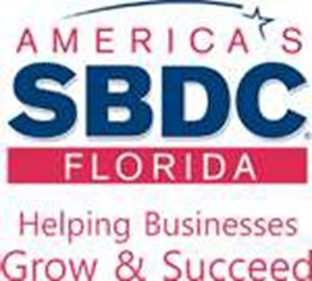 Business Plan Checklist Reminder: Pictures say 1,000 words. COVER PAGEShow the Business NameShow the Business AddressInclude the Company Logo/SloganShow the Telephone/Fax NumberPresent the Web AddressInclude the Contact Person’s Name, Phone Number, & Email AddressCompany BackgroundBusiness DescriptionDescribe When & Why the Company Was/Will Be FormedDescribe What the Business Does/Will DoCompany HistoryAny Notable Accomplishments of the BusinessOwnershipIdentify the Majority Owners of the Business & Their Ownership InterestBusiness Opportunity Paragraph #1Define the IndustrySummarize the Industry TrendsSummarize the Industry’s Competitive EnvironmentParagraph #2Provide the Customer ProfileIdentify Why the Customers BuyIdentify the Location of the Target MarketIdentify the Size of the Local Target MarketProduct/Service Paragraph #1Provide a Summary Description of the Products/ServicesSummarize the Major Features of the Products/ServicesSummarize the Significant Benefits of the Products/Services to the CustomersAddress the Uniqueness of the Products/ServicesParagraph #2Summarize the Business Protection [Patents, Trademarks, Copyrights, etc.]Summarize the Sales History of the Products/ServicesSummarize the Marketing StrategiesPrimary Competitors Identify Your Major CompetitorsCompare Your Major Competitors with Your Business [Price, Target Market, Location, Hours, Online, Features, Value Added Services, Warranties, Partners, Advertising & Promotions, Distribution, & Suppliers]Compare the Strengths & Weaknesses of Your 3 Major Competitors with Your BusinessMarketing PlanDescribe the manner in which the business location attracts customersDescribe the manner in which the business attracts customers onlineOwnershipIdentify the Ownership Team (Name, % Ownership, etc.)Summarize the Management’s Experience (include resume for each as appendix)Financing RequestSpecify the Amount of the RequestSpecify the Breakdown of the Proceeds [Equipment, Marketing, Working Capital, etc.]Specify the Type of Request [Loan, Investment, etc.]Address the Repayment Terms Requested [Loan]